Maak het verhaal af in het Frans:(100 à 150 woorden)Le Père Noël est malade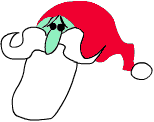 Voici le début de l'histoire :C'est le jour de Noël et le Père Noël est malade ! Quelle catastrophe ! Il appelle son médecin, M. Thermomètre. 

Le Père Noël
Allô ! M. Thermomètre ! Ici le Père Noël !
Pouvez-vous passer ? C'est urgent !M. Thermomètre
Qu'est-ce qui vous arrive, Père Noël ?Le Père Noël
J'ai des douleurs dans tout le corps,
une fièvre de renne et je tiens à peine
debout ! C'est atroce ! Ma tournée !
Comment vais-je faire ?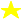 